UNIVERSITAS MUHAMMADIYAH SEMARANG FAKULTAS KESEHATAN MASYARAKAT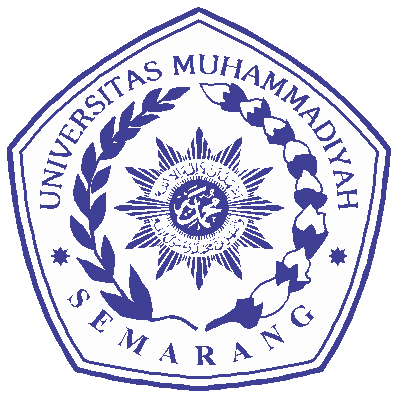 Jl. Kedungmundu Raya No. 18 Semarang, Telp. (024) 76740296, 76740297 Fax. (024) 76740291 email : fkm@unimus.ac.id      website:http://fkm.unimus.ac.idNomor 	: ........../UNIMUS.A/KM/2022			Semarang, 5      Shafar    1444 HLampiran	: -								     29 September 2022 MPerihal	: Permohonan Izin Observasi.Kepada yth.:…………….…………….Di Tempat.Assalamu’alaikum Wr. Wb.Alhamdulillah segala Puji hanyalah milik Allah SWT yang telah membuka pintu rahmat-Nya, dan semoga kita senantiasa mendapatkan keridloan-Nya dalam setiap langkah aktivitas kehidupan kita, Amin.Dengan ini kami sampaikan bahwa mahasiswa  Program Studi Kesehatan  Masyarakat S1 Fakultas Kesehatan Masyarakat Universitas Muhammadiyah Semarang pada mata kuliah ……………… mendapatkan tugas melakukan kegiatan observasi tentang …………….., sehubungan dengan ini guna menyelesaikan tugas tersebut diperlukan data-data pendukung.Berkenaan dengan hal tersebut di atas Dekan Fakultas Kesehatan Masyarakat Universitas Muhammadiyah Semarang menyampaikan permohonan izin observasi bagi mahasiswa:Demikian permohonan ini kami sampaikan. Atas perhatian dan perkenannya kami sampaikan terima kasih.Wa billahit taufiq wal hidayahWassalaamu’alaikum wa rahmatullahi wa bara kaatuh.Dekan,Dr. Sayono, SKM, M.Kes(Epid).NIK. 28.6.1026.077Tembusan :ArsipNo.NamaNIM